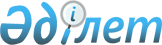 Об утверждении Правил содержания животных на территории населенных пунктов Южно-Казахстанской области
					
			Утративший силу
			
			
		
					Решение областного маслихата Южно-Казахстанской области от 29 июня 2016 года № 3/31-VI. Зарегистрировано Департаментом юстиции Южно-Казахстанской области 5 августа 2016 года № 3821. Утратило силу решением Туркестанского областного маслихата от 30 октября 2020 года № 53/547-VI
      Сноска. Утратило силу решением Туркестанского областного маслихата от 30.10.2020 № 53/547-VI (вводится в действие по истечении десяти календарных дней после дня его первого официального опубликования).
      В соответствии с пунктом 2-2 статьи 6 Закона Республики Казахстан от 23 января 2001 года "О местном государственном управлении и самоуправлении в Республике Казахстан", Южно-Казахстанский областной маслихат РЕШИЛ:
      1. Утвердить прилагаемые Правила содержания животных на территории населенных пунктов Южно-Казахстанской области.
      2. Настоящее решение вводится в действие по истечении десяти календарных дней после дня его первого официального опубликования. Правила
содержания животных на территории населенных пунктов
Южно-Казахстанской области 1. Общие положения
      1. Настоящие Правила содержания животных на территории населенных пунктов Южно-Казахстанской области (далее – Правила) определяют порядок содержания животных на территории населенных пунктов Южно-Казахстанской области.
      2. Правила распространяются на всех физических и юридических лиц, независимо от формы собственности, содержащих животных.
      3. Настоящие Правила разработаны в соответствии с Кодексом Республики Казахстан "Об административных правонарушениях", Законами Республики Казахстан "О местном государственном управлении и самоуправлении в Республике Казахстан" и "О ветеринарии", с целью охраны здоровья жителей населенных пунктов от болезней, общих для людей и животных, а также обеспечения благоприятных условий их совместного проживания.
      4. В Правилах используются следующие понятия:
      1) животные – биологические объекты, принадлежащие к фауне: сельскохозяйственные, домашние и дикие животные;
      2) владелец животного – физическое либо юридическое лицо, которое имеет в собственности или ином владении животное;
      3) ветеринарная справка – документ, выдаваемый ветеринарным врачом специализированной организации, на животное, продукцию и сырье животного происхождения, об эпизоотической ситуации на территории населенных пунктов Южно-Казахстанской области, а также аттестованным ветеринарным врачом подразделения производственного контроля по определению соответствия животных, продукции и сырья животного происхождения ветеринарным нормативам в порядке, утвержденном Правительством Республики Казахстан;
      4) ветеринарный паспорт – документ, установленный уполномоченным органом формы, в котором в целях учета животных указываются: владелец, вид, пол, масть, возраст животного;
      5) дезинсекция – комплекс мероприятий по уничтожению насекомых и других членистоногих;
      6) дезинфекция – комплекс мер по уничтожению возбудителей заразных и незаразных заболеваний;
      7) дератизация – комплекс мероприятий по истреблению грызунов;
      8) содержание животных – действия, совершаемые владельцами животных для сохранения жизни, физического здоровья животных, получения полноценного потомства при соблюдении ветеринарно-санитарных норм, а также для обеспечения общественного порядка и безопасности граждан и животных;
      9) идентификация животных – процедура учета животных, включающая присвоение индивидуального номера животным путем использования изделий (средств) идентификации, таврения с включением сведений о животном в базу данных по идентификации животных и выдачей ветеринарного паспорта на животное. 2. Содержание животных
      5. Сельскохозяйственные животные должны содержаться в специально оборудованных (закрытых) помещениях, расположенных на расстоянии от жилых домов, квартир, школ, лечебных и детских учреждений, парков, зоопарков, стадионов, предприятий общественного питания, торговли, пищевой промышленности, мест массового отдыха, оздоровительных детских лагерей, домов отдыха, санаториев, искусственных водоемов, артезианских колодцев и от берегов рек и их притоков, в соответствии с действующими санитарными нормами.
      6. Физические и юридические лица, занимающиеся содержанием животных, обеспечивают:
      1) своевременную идентификацию сельскохозяйственных, домашних и племенных животных;
      2) своевременную вакцинацию и диагностику животных для обеспечения ветеринарно-санитарной безопасности;
      3) заботу о здоровье, благосостоянии и использовании животного в соответствии с его видом, возрастом и физиологией;
      4) безопасность окружающих людей и животных, а также имущества от причинения вреда животными;
      5) соблюдение требований санитарно-гигиенических и ветеринарных (ветеринарно-санитарных) норм и правил.
      7. Владельцам помещений, в которых содержатся животные, необходимо ежедневно проводить механическую очистку и еженедельно дезинфицирование.
      Биологические отходы, возникающие в процессе деятельности содержания животных, подлежат уничтожению в соответствии с приказом Министра сельского хозяйства Республики Казахстан от 6 апреля 2015 года № 16-07/307 "Об утверждении Правил утилизации, уничтожения биологических отходов".
      8. В целях борьбы с насекомыми, а также грызунами (мыши, крысы) в теплое время года (в период с марта по ноябрь) необходимо ежемесячно обрабатывать места содержания животных дезинфекционными, дезинсекционными и дератизационными препаратами.
      9. Владельцам сельскохозяйственных животных необходимо зарегистрировать животных в ветеринарных организациях, созданных местными исполнительными органами, с последующим их занесением в Базу идентификации сельскохозяйственных животных.
      10. Организация и проведение государственного учета диких животных осуществляется в соответствии с приказом Министра сельского хозяйства Республики Казахстан от 1 марта 2012 года № 25-03-01/82 "Об утверждении Инструкции по проведению учета видов животных на территории Республики Казахстан".
      11. Идентификация животных проводится путем биркования, чипирования и выдачи ветеринарных паспортов. Ответственность за сохранность указанных атрибутов несет владелец.
      12. Перевозка животных воздушным, водным, железнодорожным транспортом осуществляется в соответствии с правилами перевозок на данных видах транспорта.
      13. Изъятие и уничтожение животных, представляющих особую опасность для здоровья животных и человека, осуществляется в соответствии с законодательством Республики Казахстан. В случае если животное признано клинически здоровым, оно возвращается владельцу.
      14. Обязательным условием содержания животных является вакцинация против особо опасных инфекционных болезней, обработка против паразитарных заболеваний, диагностические исследования в ветеринарных лечебницах по месту жительства.
      15. Владельцам животных во всех случаях заболевания либо при подозрении на заболевание необходимо обращаться в ветеринарные учреждения, неукоснительно соблюдать рекомендации специалиста по результатам обследования.
      16. Порядок обращения с домашними животными определен приказом Министра сельского хозяйства Республики Казахстан от 30 декабря 2014 года № 16-02/701 "Об утверждении Правил обращения с животными". 3. Убой животных
      17. Убой сельскохозяйственных животных (лошадей, крупного и мелкого рогатого скота, свиней) проводится на сертифицированных убойных пунктах, имеющих учетный номер, на которых проводится ветеринарно-санитарная экспертиза продуктов убоя ветеринарными врачами. 4. Ответственность за нарушение настоящих Правил
      18. Лица, виновные в нарушении настояших Правил, несут ответственность в соответствии с действующим законодательством Республики Казахстан.
					© 2012. РГП на ПХВ «Институт законодательства и правовой информации Республики Казахстан» Министерства юстиции Республики Казахстан
				
      Председатель сессии

      областного маслихата

А.Досболов

      Секретарь областного

      маслихата

К.Айтуреев
Утверждены решением
Южно-Казахстанского
областного маслихата
от 29 июня 2016 года
№ 3/31-VI